ENGLISH 002 GRAMMAR WORKSHEET – (2)Q(1) Use the IMPERATIVE to describe how you make a fruit salad.1) Bring a banana , an apple , an orange and a kiwi.2) __________________________________________________________________.3) __________________________________________________________________.4) __________________________________________________________________.5) __________________________________________________________________.Q(2) Use the verbs given to form sentences with Future Time Clauses.1) save / buy- When I save enough money, I will buy a digital camera.2) finish / surf____________________________________________________________________.3) travel / visit ____________________________________________________________________.4) graduate / start____________________________________________________________________.5) have / check____________________________________________________________________.6) pass / take____________________________________________________________________. Q(3) Make Wh-Questions to the underlined phrases.1) Peter wrote a nice story last week.- What did Peter write last week?2) Three burglars broke into Jack’s house last night._____________________________________________________________________.3) Faisal owns a famous restaurant downtown._____________________________________________________________________.4) Peter and Henry have a business meeting tomorrow morning. _____________________________________________________________________._____________________________________________________________________.5) My cousin was listening to the radio when the accident took place. _____________________________________________________________________.6) I didn’t catch the train because I overslept._____________________________________________________________________.7) Our trip to Riyadh will take five hours._____________________________________________________________________.8) Martin visits the museum once a month._____________________________________________________________________.9) Rania’s daughter won the prize last week. _____________________________________________________________________.10) Tom is doing some stretching exercises at the gym._____________________________________________________________________.Q(4) Use the IMPERATIVE to describe the steps of withdrawing money from an ATM.1) Insert the card in the slot.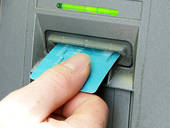 2) ____________________________________________________________________.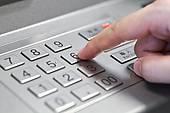 3) ____________________________________________________________________.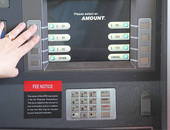 4) ____________________________________________________________________.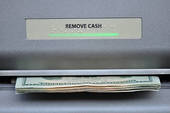 5) ____________________________________________________________________.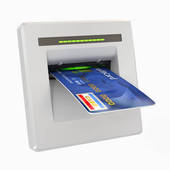 Q(5) Write four sentences about your future plans on your trip to Dubai next month. 1) I am going to stay in a five-star hotel.2) ___________________________________________________________________.3) ___________________________________________________________________.4) ___________________________________________________________________.5) ___________________________________________________________________.Q(6) Write four sentences about your predictions for the future.1) People will use electric cars all over the world.2) ___________________________________________________________________.3) ___________________________________________________________________.4) ___________________________________________________________________.5) ___________________________________________________________________.GOOD LUCK